Centar za odgoj i obrazovanje Čakovec                                                                        šk.god. 2020/2021.Predmet:                                             Tjelesna i zdravstvena kulturaRazred:   OOS 15Nadnevak: 8.9.2020.Nastavna tema: igra s loptomIshodi učenja: učenik je samostalno izveo sve potrebne zadatke koristeći loptu kao pomagalo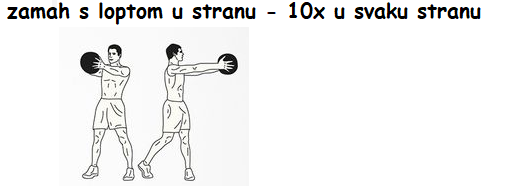 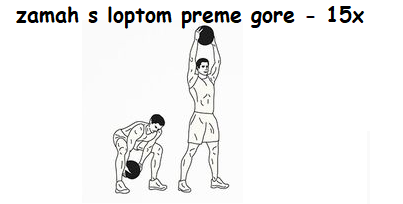 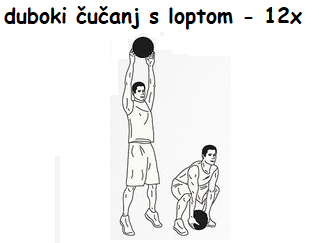 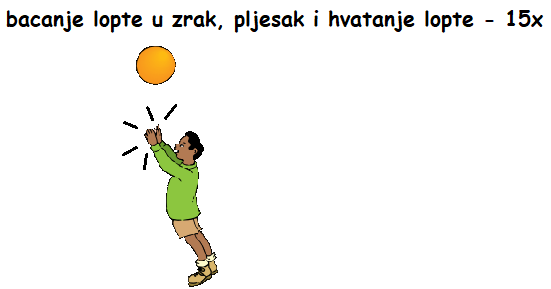 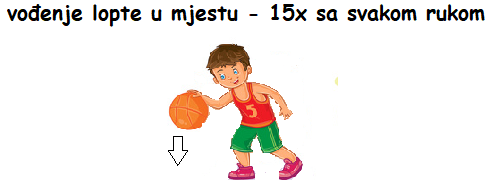 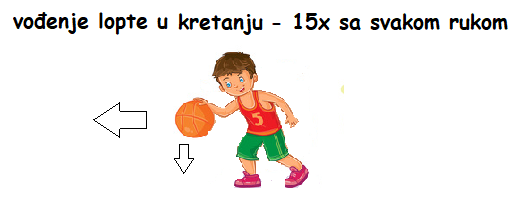     6.  7.   Relaksacija- otresi ruke i noge te duboko udahni 10x.